Scientific MethodImportant Vocabulary Words:In order to form theories and explore the science world we must ask questions and form ___________ (backed by facts).  What is a testable hypothesis?________________________________________________________________________Control____________________________________________________________________________________________Types of Data:     Qualitative Data involves ________________________   Example: ______________________________________     Quantitative Data involves _______________________   Example: ______________________________________Variables:     Independent____________________________________________________________________________________     Dependent Variables______________________________________________________________________________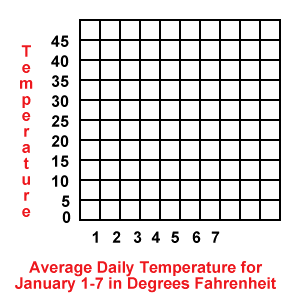 The Steps of the Scientific Method: 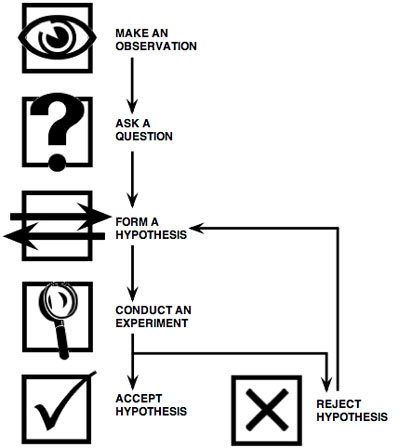 After you have formed a conclusion, you must _____________________ to verify/make sure your conclusion is correct.Amanda is testing how different amounts of caffeine affects the heart rate of rats. Below is the data she collected.Identify each of the following: 1. Control group – ______________________________________________________________________2. Experimental groups – ____________________________________________________________________3. Independent variable – ___________________________________________________________________4. Dependent variable – ____________________________________________________________________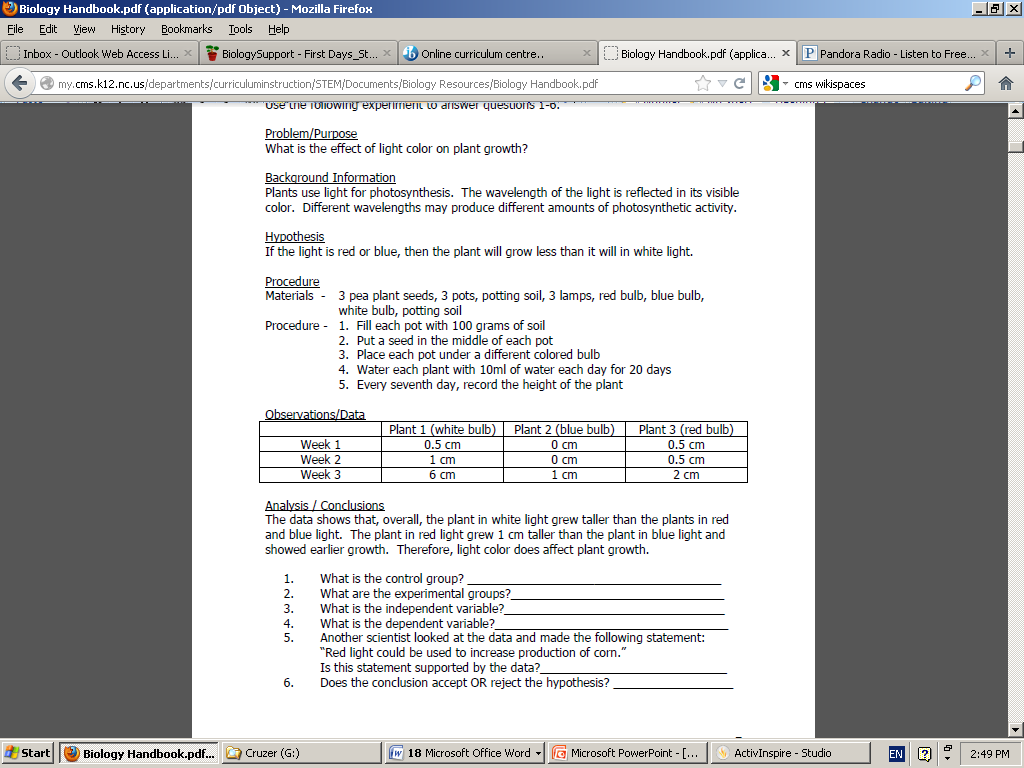 Practice    EOC    Questions: Which experimental procedure would best determine the effectiveness of a medicine for preventing a certain disease in mice?A Treat 50 mice with the medicine and 50 mice with a harmless substance and then expose all 100 mice to the disease.B Expose 100 mice to the disease and then treat all 100 mice with the medicine.C Expose 100 mice to the disease and then treat 50 of these mice with the medicine.D Treat 10 mice with the medicine and 90 mice with a harmless substance and then expose all 100 mice to the disease.A student conducted an original, well-designed experiment, carefully following proper scientific procedure. What must happen next, in order for  the conclusions to be generally accepted?A The experiment must be conducted by a scientist.B The experiment must support the original hypothesis.C The experiment must contain several experimental variables.D The experiment must be repeated to verify the reliability of the data. A student heats crushed liver in a test tube with a hot water bath. What type of safety equipmentmust be used to do this activity?A safety goggles		B fire extinguisher	C plastic gloves		D a rubber stopper on the test tubeGroup Amount of caffeine Heart rate (bpm) A 0 mg 190 B 50 mg 225 C 100 mg 260 